Семья и семейные ценности«Забота о детях, их воспитание – равное право и обязанность родителей» ст.38,п 2 Конституция РоссииСемья – это счастье, любовь и удача,Семья – это летом поездки на дачу.Семья – это праздник, семейные даты,Подарки, покупки, приятные траты.Рождение детей, первый шаг,первый лепет,Мечты о хорошем, волнение и трепет.Семья – это труд, друг о друге забота,Семья – это много домашней работы.Семья – это важно!Семья – это сложно!Но счастливо жить одному невозможно!Всегда будьте вместе, любовь берегите,Обиды и ссоры подальше гоните,Хочу, чтоб про Вас говорили друзья:Какая хорошая Ваша семья!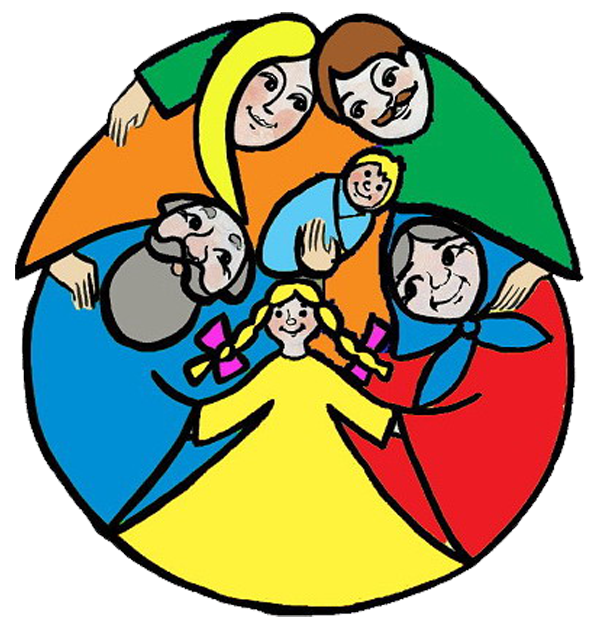 